Rocket Challenge  - Mission 6:In your team of 4 people, launch your rocket, record all the data you need and calculate all the energy involved in your rocket. Step 1: In the space below illustrate the 3 types of energy involved with your rocket.Step 2: Weigh your rocket and record the mass here: _________________ g then convert to kg ________ (divide by 1000)Step 3: Assign roles to every member of your group – when we get to the field everyone should know where to go and what they are doing! The speedometer person must be comfortable with the speedometer app or using slow-mo filming on their phone!Step 4: Launch your rocket and record all 3 data points you NEED ( 1 - 3)  on the diagram below. 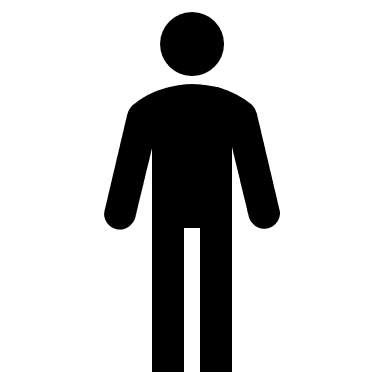 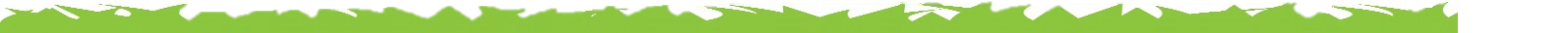 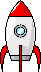 Step 5: Use this information label the triangle. Step 6: Solve for H.H = L x tan(RA)Get the stamp of approval from Ms. Lauder before going on to the next step!Step 7: You now have all the constants you need to fill out the following table, so fill it out! Remember your order of operations! – PEMDAS!Step 8: How much energy will be transferred when the rocket lands? And knowing our law of conservation of energy where might it go?Name:Role:Angle FinderMeasurerLauncherSpeedometerType of Energy:MechanicalFormula:ME = PE + KEConstants:PE and KEValues for Constants:PE:              KE:Equation:ME =               +       =Energy Calculated: